Name:										Date: Fire Drill TodayFire Drill TodayFire Drill Today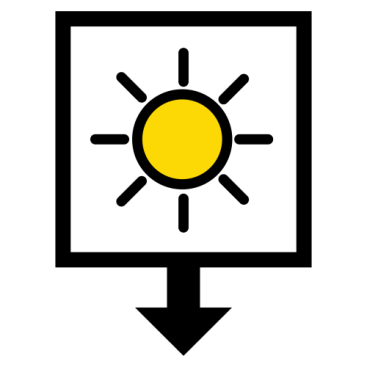 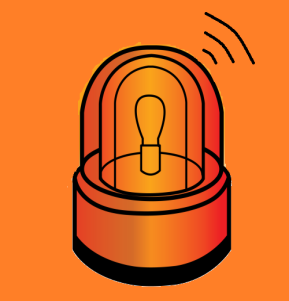 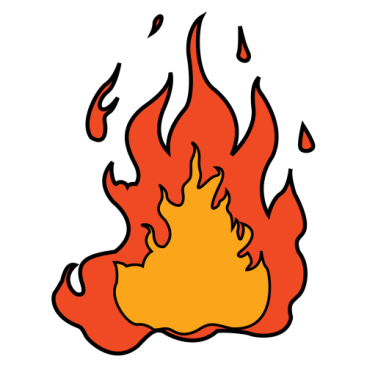 Walking in a line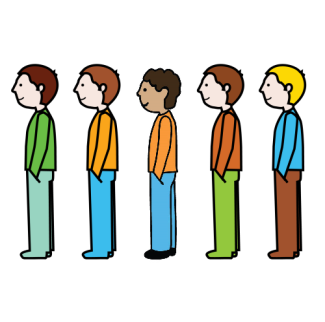 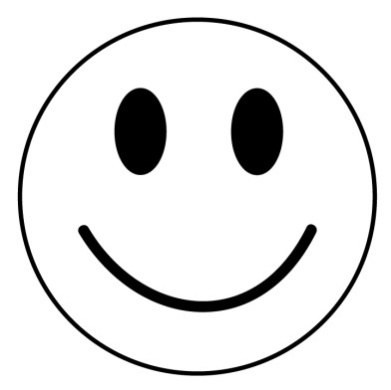 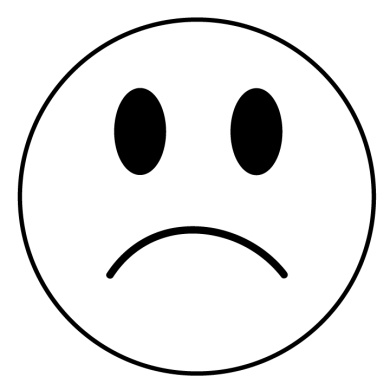 No talking 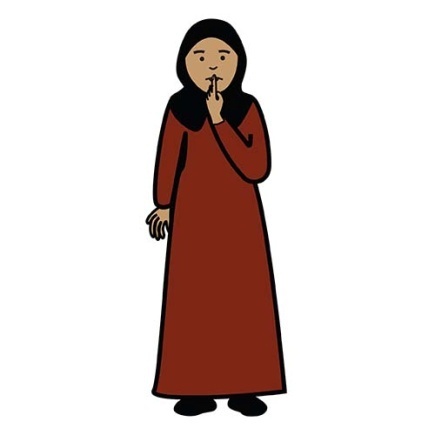 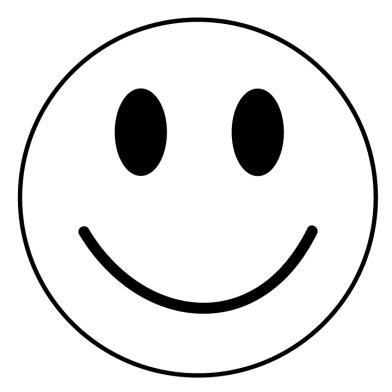 Listening to instructions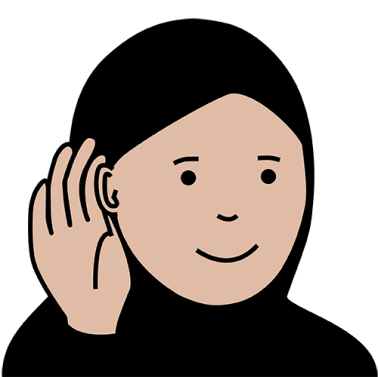 